СОВЕТ  ДЕПУТАТОВ ДОБРИНСКОГО МУНИЦИПАЛЬНОГО РАЙОНАЛипецкой области9-я сессия VI-го созываРЕШЕНИЕ08.11.2016г.                                     п.Добринка	                                   № 112-рсО структуре администрацииДобринского муниципального районаЛипецкой областиРассмотрев проект структуры администрации Добринского муниципального района Липецкой области, представленный администрацией района, руководствуясь ст.27 Устава Добринского муниципального района и учитывая решение постоянной комиссии по правовым вопросам, местному самоуправлению и работе с депутатами, Совет депутатов Добринского муниципального районаРЕШИЛ:1.Утвердить структуру администрации Добринского муниципального района на 01.01.2017 года (прилагается).2.Признать утратившим силу решения Совета депутатов Добринского муниципального района от  18.03.2016г. №59-рс с 01.01.2017 года.3.Направить указанный нормативный правовой акт главе Добринского муниципального района для подписания и официального опубликования.4.Настоящее решение вступает в силу со дня его принятия.Председатель Совета депутатовДобринского муниципального района 				М.Б.Денисов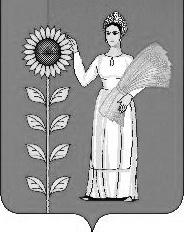 